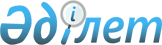 О присвоении наименований улицам села Веселая Роща, села Дюсеке, села Жанаберлык, села СлавяновкаРешение акима Веселорощинского сельского округа Железинского района Павлодарской области от 21 декабря 2011 года N 1. Зарегистрировано Управлением юстиции Железинского района Павлодарской области 27 января 2012 года N 12-6-135

      В соответствии с подпунктом 4) статьи 14 Закона Республики Казахстан от 8 декабря 1993 года "Об административно-территориальном устройстве Республики Казахстан", пунктом 2 статьи 35 Закона Республики Казахстан от 23 января 2001 года "О местном государственном управлении и самоуправлении в Республике Казахстан", с учетом мнения населения, принимаю РЕШЕНИЕ:



      1. Присвоить наименования улицам села Веселая Роща, села Дюсеке, села Жанаберлык, села Славяновка согласно приложению к настоящему решению.



      2. Контроль за исполнением данного решения оставляю за собой.



      3. Настоящее решение вводится в действие по истечении десяти календарных дней после дня его первого официального опубликования.      Аким Веселорощинского сельского

      округа Железинского района                 Ф. Гундарь      Согласовано      Начальник государственного

      учреждения "Отдел культуры,

      развития языков,физической

      культуры и спорта

      Железинского района"                        У. Аканов

      21 декабря 2011 года      Согласовано      Начальник государственного

      учреждения "Отдел архитектуры,

      градостроительства и строительства

      Железинского района"                       У. Уралов

      21 декабря 2011 года

Приложение         

к решению акима Веселорощинского

сельского округа Железинского  

района Павлодарской области   

от 21 декабря 2011 года N 1    

Село Веселая Роща      улице N 1 – наименование 40 лет Победы;

      улице N 2 – наименование 60 лет Октября;

      улице N 3 – наименование Алии Молдагуловой;

      улице N 4 – наименование Абая;

      улице N 5 – наименование Ленина;

      улице N 6 – наименование Лесная;

      улице N 7 – наименование Максима Горького;

      улице N 8 – наименование Маншук Маметовой;

      улице N 9 – наименование Осенняя;

      улице N 10 – наименование Садовая;

      улице N 11 – наименование Суворова;

      улице N 12 – наименование Целинная. 

Село Дюсеке      улице N 1 – наименование Луговая;

      улице N 2 – наименование Пришкольная;

      улице N 3 – наименование Степная;

      улице N 4 – наименование Торговая. 

Село Жанаберлык      улице N 1 – наименование Лесная;

      улице N 2 – наименование Центральная;

      улице N 3 – наименование Школьная. 

село Славяновка      улице N 1 – наименование Дунаева;

      улице N 2 – наименование Славянская;

      улице N 3 – наименование Украинская.
					© 2012. РГП на ПХВ «Институт законодательства и правовой информации Республики Казахстан» Министерства юстиции Республики Казахстан
				